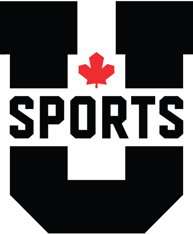 Student Athlete Leadership Training Application FormFour student athletes per conference will be selected.Date of training sessions: May 20, 2021Delivery method: ZoomHost: The Hon. Lois Mitchell & The Hon. Douglas MitchellTraining provided by: Dr. Cari DinTo apply for the student leadership training sessions with Dr. Cari Din, students must:Be in their graduating yearBe listed on a current U SPORTS eligibility certificate in a sanctioned varsity sportIn order to apply for the training sessions, please reply to the following questions:Please submit this application form to communications@usports.ca before 7 pm ET/5 pm MT on April 23, 2021. Selection of participants will be made by the Trustees of the Canadian Athletic Foundation. A maximum of four (4) participants per U SPORTS conference will be selected to participate.Those selected will be contacted on April 30, 2021Name:School:Email Address:                                                                      Phone Number:Faculty:Please include an endorsement from your coach / athletic director Who is your biggest role model and why? (50 word maximum)In 150 words tell us about yourself and what you feel led to your success as a student athlete (150 words maximum) What’s the best advice you’ve ever been given (and why) (100 words maximum) What are your three most important values and how do you see them relating to your career aspirations? (100 word maximum) Why do you believe you can benefit from this training? (150 words maximum)